ПАВЛОГРАДСЬКА МІСЬКА РАДАВИКОНАВЧИЙ КОМІТЕТР І Ш Е Н Н Я08.09.2021р.		                   м. Павлоград						№ 792Про надання дозволу на  встановлення дорожніх знаків	Згідно з пп.1, п. а, ч.1 ст.31, ч.1, 2 ст.52, ч.6 ст.59 Закону України 
„Про місцеве самоврядування в Україні”, на виконання “Програми реформування і розвитку житлово-комунального господарства та об’єктів благоустрою міста Павлоград  на 2020-2024 роки”, затвердженої рішенням сесії Павлоградської міської ради від 17.09.2019 р. № 1825 - 54 /VII, з метою забезпечення безпеки дорожнього руху, виконавчий комітет Павлоградської міської радиВ И Р І Ш И В:	1. Надати  дозвіл на  встановлення в зонах відпочинку: парку ім.1Травня, парку ім. Машинобудівників, парку ім. Комарова,   сквері імені Тараса Григоровича Шевченко,  Дитячому сквері, бульварі Козацької Слави  дорожніх  знаків, а  саме:- 3.1 «Рух заборонено» в кількості 23шт.;- 5.33 «Пішохідна зона» в кількості 23шт. 	2. Комунальному підприємству “Павлоград-Світло” (Сінюков)  встановити  дорожні знаки  згідно з ДСТУ 4100-2002 “Знаки дорожні. Загальні технічні умови. Правила застосування”.3. Координацію роботи щодо виконання даного рішення покласти на начальника управління комунального господарства та будівництва 
Завгороднього А.Ю., контроль - на першого заступника міського голови 
Радіонова О.М.Заступник міського голови з питаньдіяльності виконавчих органів ради 					             С.Г.Пацко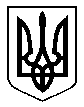 